H O T Ă R Â R E A  Nr. 100din 31 august 2016privind aprobarea modificării Anexei la Hotărârii Consiliului Local al Municipiului Dej  Nr. 57 din 26 mai 2016, privind aprobarea modificării Anexei Hotărârii Consiliului Local al Municipiului Dej Nr. 118 din 30 octombrie 2015, privind  Planul de ocupare a funcţiilor publice pe anul 2016 pentru aparatul de specialitate al Primarului Municipiului Dej Consiliul Local al Municipiului Dej, întrunit în şedinţă ordinară  din data de 31 august 2016;          Având în vedere proiectul de hotărâre, prezentat din iniţiativa primarului Municipiului Dej, întocmit în baza Referatului Nr. 17.006 din 22 iulie 2016 şi raportul de specialitate al Biroului Resurse Umane, Salarizare, Protecţia Muncii Nr. 17.007/388 din 22 iulie 2016 prin care se supune spre aprobare modificarea Anexei la Hotărârii Consiliului Local al Municipiului Dej  Nr. 57 din 26 mai 2016, privind aprobarea modificării Anexei Hotărârii Consiliului Local al Municipiului Dej Nr. 118 din 30 octombrie 2015, privind  Planul de ocupare a funcţiilor publice pe anul 2016, pentru aparatul de specialitate al Primarului Municipiului Dej, proiect avizat favorabil în ședința de lucru al comisiei economice din data de 31 august 2016;În conformitate cu dispoziţiile art. 6, alin. (2) și art. 11, alin. (2) din Anexa Nr. 1 a Ordinului Nr. 7.660/2006 pentru aprobarea Instrucţiunilor pentru aprobarea Planului de ocupare a funcţiilor publice; art. 23, alin. (2), lit. b) din Legea Nr. 188/1999 privind Statutul funcționarilor publici, republicată, cu modificările și completările ulterioare;Potrivit prevederilor art. 45, alin. (1) și art. 115, alin. (1), lit. b) din Legea Nr. 215 /2001 privind administraţia publică locală, republicată, cu completările și modificările ulterioare,H O T Ă R Ă Ș T E:         	Art. 1. Aprobă modificarea Anexei la Hotărârii Consiliului Local al Municipiului Dej  Nr. 57 din 26 mai 2016, privind aprobarea modificării Anexei Hotărârii Consiliului Local al Municipiului Dej Nr. 118 din 30 octombrie 2015, privind  Planul de ocupare a funcţiilor publice pe anul 2016. pentru aparatul de specialitate al Primarului Municipiului Dej, conform Anexei, parte integrantă a prezentei hotărâri.Art. 2. Cu ducerea la îndeplinire a prevederilor prezentei hotărâri se încredinţează Primarul Municipiului Dej prin Biroul Resurse Umane, Salarizare, Protecţia Muncii.Preşedinte de şedinţă,Giurgiu Gheorghe         Nr. consilieri în funcţie - 19	                                                Constrasemnează,	           Nr. consilieri prezenţi    -18                                                           Secretar            Nr. voturi pentru            -18                                                      Jr. Pop Cristina           Nr. voturi împotrivă       -            Abţineri 		  - 	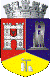 ROMÂNIAJUDEŢUL CLUJCONSILIUL LOCAL AL MUNICIPIULUI DEJStr. 1 Mai nr. 2, Tel.: 0264/211790*, Fax 0264/223260, E-mail: primaria@dej.ro